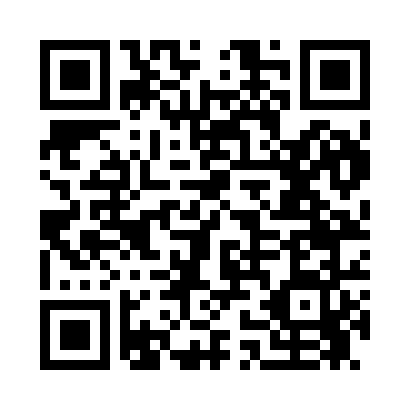 Prayer times for Swea, Iowa, USAMon 1 Jul 2024 - Wed 31 Jul 2024High Latitude Method: Angle Based RulePrayer Calculation Method: Islamic Society of North AmericaAsar Calculation Method: ShafiPrayer times provided by https://www.salahtimes.comDateDayFajrSunriseDhuhrAsrMaghribIsha1Mon3:535:411:225:279:0210:502Tue3:545:421:225:279:0210:493Wed3:555:421:225:279:0110:494Thu3:555:431:225:279:0110:485Fri3:565:441:225:279:0110:486Sat3:575:441:225:279:0010:477Sun3:585:451:235:279:0010:468Mon4:005:461:235:279:0010:459Tue4:015:461:235:278:5910:4510Wed4:025:471:235:278:5910:4411Thu4:035:481:235:278:5810:4312Fri4:045:491:235:278:5810:4213Sat4:055:501:235:278:5710:4114Sun4:075:501:245:278:5610:4015Mon4:085:511:245:278:5610:3916Tue4:095:521:245:278:5510:3717Wed4:115:531:245:278:5410:3618Thu4:125:541:245:278:5310:3519Fri4:145:551:245:268:5310:3420Sat4:155:561:245:268:5210:3221Sun4:165:571:245:268:5110:3122Mon4:185:581:245:268:5010:2923Tue4:195:591:245:258:4910:2824Wed4:216:001:245:258:4810:2725Thu4:226:011:245:258:4710:2526Fri4:246:021:245:258:4610:2427Sat4:256:031:245:248:4510:2228Sun4:276:041:245:248:4410:2029Mon4:286:051:245:238:4310:1930Tue4:306:061:245:238:4110:1731Wed4:316:071:245:238:4010:15